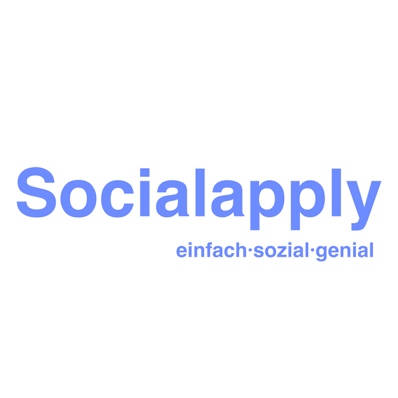 Sommerfest 2022_Ablauf09:00 Uhr: Aufbau10:00 Uhr: Anlieferung Getränkestand14:00 Uhr: Beginn Veranstaltung14:15 Uhr: Eröffnungsrede14.30 Uhr: Showact „Kindergruppe“15:00 Uhr: Rede Bürgermeister16:00 Uhr Verlosung Tombola17:00 Uhr Ende der Veranstaltungab 17:15 Uhr Abbau17:45 Uhr Abholung Getränkestand